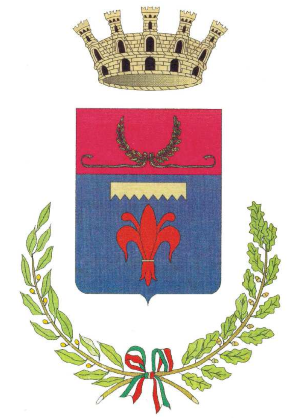 CITTA’ DI ALZANO LOMBARDOProvincia di BergamoVia Giuseppe Mazzini, 69 – CAP 24022 – P.I./C.F. 00220080162 – http://www.comune.alzano.bg.itAREA IV – LL.PP. E PATRIMONIO - tel. 035.4289025 - fax 035.4289034 – lavori.pubblici@comune.alzano.bg.itPosta Elettronica Certificata: protocollo@pec.comune.alzano.bg.itTRASMISSIONE DI MANIFESTAZIONE DI INTERESSE PER LA PARTECIPAZIONE ALLA COMUNITÀ ENERGETICA RINNOVABILE (CER) (di cui all’articolo 42-bis del Decreto Legge 30/12/2019, n. 162)Titolare di un contratto di fornitura di energia elettrica ubicato nel Comune di Alzano LombardoMANIFESTAil proprio interesse a partecipare alla costituzione di una comunità energetica rinnovabile (CER) nel territorio comunale di Alzano Lombardo, in qualità di:Valendosi della facoltà prevista dagli articoli 46 e 47 del Decreto del Presidente della Repubblica 28/12/2000, n. 445, consapevole delle sanzioni penali previste dall’articolo 76 del Decreto del Presidente della Repubblica 28/12/2000, n. 445 e dall’articolo 483 del Codice Penale nel caso di dichiarazioni non veritiere e di falsità in atti,DICHIARAINFORMATIVA SUL TRATTAMENTO DEI DATI PERSONALI(ai sensi del Regolamento Comunitario 27/04/2016, n. 2016/679 e del Decreto Legislativo 30/06/2003, n. 196)Il Comune di Alzano Lombardo tratta, in qualità di titolare del trattamento, i dati personali dei propri cittadini (di seguito “interessati”), nell’espletamento dei compiti, dei servizi e delle funzioni tipiche della Pubblica Amministrazione.Ai sensi del Regolamento Comunitario 27/04/2016, n. 2016/679 (di seguito “GDPR”) e del Decreto Legislativo 30/06/2003, n. 196, chi effettua trattamenti di dati personali è tenuto ad informare il soggetto interessato sulle finalità, i mezzi e le caratteristiche del trattamento stesso. In ossequio alla normativa vigente, pertanto, forniamo le seguenti informazioni.Natura dei dati trattatiIl trattamento dei dati potrà riguardare dati di natura sia comune sia particolare o giudiziaria, per quanto strettamente necessario a realizzare i compiti istituzionali dell’ente. I dati di natura comune sono tutte le informazioni riferite a persone fisiche individuate o individuabili. I dati di natura particolare, ai sensi dell’articolo 9 del GDPR, sono i dati idonei a rivelare l’origine razziale ed etnica, le convinzioni religiose, filosofiche o di altro genere, le opinioni politiche, l’adesione a partiti, sindacati, associazioni od organizzazioni a carattere religioso, filosofico, politico o sindacale, nonché i dati personali idonei a rivelare lo stato di salute e la vita sessuale. Per dati giudiziari si intendono quelli idonei a rivelare provvedimenti di cui all’articolo 3 del Decreto del Presidente della Repubblica 14/11/2002, n. 313, in materia di casellario giudiziale, di anagrafe delle sanzioni amministrative dipendenti da reato e dei relativi carichi pendenti, o la qualità di imputato o di indagato ai sensi degli articoli 60 e 61 del Codice di procedura penale.Finalità del trattamento e tempi di conservazioneI dati personali dell’Utenza, saranno trattati per l’erogazione di servizi da parte dell’ente, per l’adempimento di obblighi legali e fiscali, per consentire una efficace gestione delle richieste dell’Utenza e per realizzare le finalità istituzionali dell’ente. Inoltre, il trattamento dei dati avverrà per finalità amministrative - contabili (ad esempio, gestione dei pagamenti, dei ritardi e dei mancati pagamenti) e, qualora dovesse rendersi necessario, per accertare, esercitare e/o difendere i diritti dell’ente in sede giudiziaria.Basi giuridiche del trattamento dei datiI dati personali comuni saranno trattati, ai sensi dell’articolo 6 del GDPR, in forza delle seguenti basi giuridiche:necessità del trattamento per l'esecuzione dei compiti di interesse pubblico e/o connessi all'esercizio di pubblici poteri da parte del Comunenecessità del trattamento per adempiere un obbligo legale al quale è soggetto lo scrivente Comunenecessità  del  trattamento  per  adempiere  a  un  contratto  stipulato  dal  Comune  con  l’interessato  o  per  adottare  le  misure precontrattuali richieste.Con  riferimento  ai  dati  personali particolari, la  condizione  che  ne  legittima  il  trattamento  da  parte  del  Comune è  quella prevista dall’articolo 9, comma 2, lettera g) del GDPR.Modalità del trattamentoIl trattamento dei dati personali potrà essere effettuato con l’ausilio di mezzi sia analogici sia elettronici o comunque automatizzati, con modalità e procedure strettamente necessarie al perseguimento delle finalità sopra descritte.Obbligo o facoltà di conferire i datiPer quanto riguarda i dati personali richiesti dall’ente all’interessato, il loro mancato conferimento può comportare la mancata o parziale erogazione di servizi, o l’esito negativo di patiche amministrative, nei limiti in cui  tali  dati  sono  necessari  per dare  esito  alle  richieste dell’utenza.Comunicazione e diffusione dei datiI dati personali, per le esclusive finalità sopra indicate, potranno essere comunicati a:Sindaco, Amministrazione, Organi istituzionali e dipendenti del Comune di autorizzati al trattamento dei datisoggetti (ivi incluse altre Pubbliche Amministrazioni) che possono accedere ai dati in forza di disposizione di legge, di regolamento o di normativa comunitaria, nei limiti previsti da tali normesoggetti che hanno necessità di accedere ai dati per finalità ausiliare al rapporto che intercorre tra l’interessato e l’ente,  nei limiti strettamente necessari per svolgere i compiti ausiliarisoggetti che svolgono attività di consulenza, fornitura o collaborazione con l’ente, nei limiti necessari per svolgere il loro incarico.I dati personali non sono soggetti a diffusione generalizzata, salvo ove richiesto dalla normativa in materia di trasparenzaDiritti dell’interessatoLa  normativa  sulla  privacy  garantisce  all’interessato il  diritto  di  essere  informato  sui trattamenti  dei  dati  che  lo  riguardano  e  il  diritto  di  accedere  in  ogni  momento  ai  dati  stessi  e  di  richiederne  l’aggiornamento, l’integrazione  e  la  rettifica.  Ove  ricorrano  le  condizioni  previste  dalla  normativa  l’interessato  può  inoltre  vantare  il  diritto  alla cancellazione  dei  dati,  alla  limitazione  del  loro  trattamento,  alla  portabilità  dei  dati,  all’opposizione  al  trattamento  e  a non  essere sottoposto a decisioni basate unicamente sul trattamento automatizzato. Qualora il trattamento dei dati personali sia fondato sul consenso dell’interessato questi ha diritto a revocare il consenso prestato. Per l’esercizio dei propri diritti, nonché per informazioni più dettagliate circa i soggetti o le categorie di soggetti ai quali sono comunicati i dati o che ne vengono a conoscenza in qualità di responsabili o incaricati, l’interessato potrà rivolgersi al titolare del trattamento, ai    recapiti    istituzionali    o    al Responsabile    della    protezione    dei    dati    personali dell’ente all’indirizzo e-mail in intestazione. Ove ritenga lesi i suoi diritti, l’interessato potrà tutelarsi proponendo reclamo innanzi al Garante per la protezione dei dati personali.Periodo di conservazione dei datiI dati personali saranno conservati per il periodo necessario a realizzare le finalità illustrate ai paragrafi precedenti della presente informativa. I dati potranno essere conservati per un periodo indeterminato esclusivamente ove previsto da norme di legge o regolamentariDati anagraficiDati anagraficiNome e cognomeCodice fiscaleLuogo di nascitaData di nascitaResidenzaResidenzaComuneIndirizzo e civicoTelefonoE-mailDa compilare in caso di soggetto giuridicoDa compilare in caso di soggetto giuridicoIn qualità di (es. legale rappresentante)Denominazione o ragione socialeCodice fiscalePartita IVATelefonoE-mailSede legaleSede legaleComuneIndirizzo e civicoSito di installazione Sito di installazione ComuneAlzano LombardoIndirizzo e civicoproduttoreconsumatoreproduttore e consumatoredi essere titolare di un contratto di fornitura di energia elettrica relativo ad un POD (punto di consegna) ubicato nel Comune di Alzano Lombardo Specificare se in immissione o in prelievo:      di essere titolare di un contratto di fornitura di energia elettrica relativo ad un POD (punto di consegna) ubicato nel Comune di Alzano Lombardo Specificare se in immissione o in prelievo:      di essere titolare di un contratto di fornitura di energia elettrica relativo ad un POD (punto di consegna) ubicato nel Comune di Alzano Lombardo Specificare se in immissione o in prelievo:      di essere titolare di un contratto di fornitura di energia elettrica relativo ad un POD (punto di consegna) ubicato nel Comune di Alzano Lombardo Specificare se in immissione o in prelievo:      di essere titolare di un contratto di fornitura di energia elettrica relativo ad un POD (punto di consegna) ubicato nel Comune di Alzano Lombardo Specificare se in immissione o in prelievo:      di essere titolare di un contratto di fornitura di energia elettrica relativo ad un POD (punto di consegna) ubicato nel Comune di Alzano Lombardo Specificare se in immissione o in prelievo:      di essere titolare di un contratto di fornitura di energia elettrica relativo ad un POD (punto di consegna) ubicato nel Comune di Alzano Lombardo Specificare se in immissione o in prelievo:      di essere titolare di un contratto di fornitura di energia elettrica relativo ad un POD (punto di consegna) ubicato nel Comune di Alzano Lombardo Specificare se in immissione o in prelievo:      di essere titolare di un contratto di fornitura di energia elettrica relativo ad un POD (punto di consegna) ubicato nel Comune di Alzano Lombardo Specificare se in immissione o in prelievo:      di essere titolare di un contratto di fornitura di energia elettrica relativo ad un POD (punto di consegna) ubicato nel Comune di Alzano Lombardo Specificare se in immissione o in prelievo:      che il punto di consegna ha il seguente POD: IT     (inserire il codice POD di 14 o 15 cifre indicato nella bolletta di fornitura dell’energia elettrica)che il punto di consegna ha il seguente POD: IT     (inserire il codice POD di 14 o 15 cifre indicato nella bolletta di fornitura dell’energia elettrica)che il punto di consegna ha il seguente POD: IT     (inserire il codice POD di 14 o 15 cifre indicato nella bolletta di fornitura dell’energia elettrica)che il punto di consegna ha il seguente POD: IT     (inserire il codice POD di 14 o 15 cifre indicato nella bolletta di fornitura dell’energia elettrica)che il punto di consegna ha il seguente POD: IT     (inserire il codice POD di 14 o 15 cifre indicato nella bolletta di fornitura dell’energia elettrica)che il punto di consegna ha il seguente POD: IT     (inserire il codice POD di 14 o 15 cifre indicato nella bolletta di fornitura dell’energia elettrica)che il punto di consegna ha il seguente POD: IT     (inserire il codice POD di 14 o 15 cifre indicato nella bolletta di fornitura dell’energia elettrica)che il punto di consegna ha il seguente POD: IT     (inserire il codice POD di 14 o 15 cifre indicato nella bolletta di fornitura dell’energia elettrica)che il punto di consegna ha il seguente POD: IT     (inserire il codice POD di 14 o 15 cifre indicato nella bolletta di fornitura dell’energia elettrica)che il punto di consegna ha il seguente POD: IT     (inserire il codice POD di 14 o 15 cifre indicato nella bolletta di fornitura dell’energia elettrica)che il POD con cui si intende aderire è del tipo:      (indicare se domestico residente, domestico non residente, altri usi - specificare attività, laboratorio, negozio, ecc.)che il POD con cui si intende aderire è del tipo:      (indicare se domestico residente, domestico non residente, altri usi - specificare attività, laboratorio, negozio, ecc.)che il POD con cui si intende aderire è del tipo:      (indicare se domestico residente, domestico non residente, altri usi - specificare attività, laboratorio, negozio, ecc.)che il POD con cui si intende aderire è del tipo:      (indicare se domestico residente, domestico non residente, altri usi - specificare attività, laboratorio, negozio, ecc.)che il POD con cui si intende aderire è del tipo:      (indicare se domestico residente, domestico non residente, altri usi - specificare attività, laboratorio, negozio, ecc.)che il POD con cui si intende aderire è del tipo:      (indicare se domestico residente, domestico non residente, altri usi - specificare attività, laboratorio, negozio, ecc.)che il POD con cui si intende aderire è del tipo:      (indicare se domestico residente, domestico non residente, altri usi - specificare attività, laboratorio, negozio, ecc.)che il POD con cui si intende aderire è del tipo:      (indicare se domestico residente, domestico non residente, altri usi - specificare attività, laboratorio, negozio, ecc.)che il POD con cui si intende aderire è del tipo:      (indicare se domestico residente, domestico non residente, altri usi - specificare attività, laboratorio, negozio, ecc.)che il POD con cui si intende aderire è del tipo:      (indicare se domestico residente, domestico non residente, altri usi - specificare attività, laboratorio, negozio, ecc.)che la potenza impegnata è:       kWche la potenza impegnata è:       kWche la potenza impegnata è:       kWche la potenza impegnata è:       kWche la potenza impegnata è:       kWche la potenza impegnata è:       kWche la potenza impegnata è:       kWche la potenza impegnata è:       kWche la potenza impegnata è:       kWche la potenza impegnata è:       kWche il consumo annuo è: F1       kWhF2       kWhF3       kWhF3       kWhoppure tot.       kWhoppure tot.       kWhoppure tot.       kWhoppure tot.       kWhoppure tot.       kWhdi essere consapevole che la presentazione della candidatura sarà soggetta a controllo sulla sussistenza dei requisiti di cui alla disciplina normativa e regolamentare relativa alle comunità di energia rinnovabile di cui all’articolo 42-bis  del Decreto Legge 30/12/2019, n. 162, a seguito della quale verranno attivate le procedure di costituzione della CERdi essere consapevole che la presentazione della candidatura sarà soggetta a controllo sulla sussistenza dei requisiti di cui alla disciplina normativa e regolamentare relativa alle comunità di energia rinnovabile di cui all’articolo 42-bis  del Decreto Legge 30/12/2019, n. 162, a seguito della quale verranno attivate le procedure di costituzione della CERdi essere consapevole che la presentazione della candidatura sarà soggetta a controllo sulla sussistenza dei requisiti di cui alla disciplina normativa e regolamentare relativa alle comunità di energia rinnovabile di cui all’articolo 42-bis  del Decreto Legge 30/12/2019, n. 162, a seguito della quale verranno attivate le procedure di costituzione della CERdi essere consapevole che la presentazione della candidatura sarà soggetta a controllo sulla sussistenza dei requisiti di cui alla disciplina normativa e regolamentare relativa alle comunità di energia rinnovabile di cui all’articolo 42-bis  del Decreto Legge 30/12/2019, n. 162, a seguito della quale verranno attivate le procedure di costituzione della CERdi essere consapevole che la presentazione della candidatura sarà soggetta a controllo sulla sussistenza dei requisiti di cui alla disciplina normativa e regolamentare relativa alle comunità di energia rinnovabile di cui all’articolo 42-bis  del Decreto Legge 30/12/2019, n. 162, a seguito della quale verranno attivate le procedure di costituzione della CERdi essere consapevole che la presentazione della candidatura sarà soggetta a controllo sulla sussistenza dei requisiti di cui alla disciplina normativa e regolamentare relativa alle comunità di energia rinnovabile di cui all’articolo 42-bis  del Decreto Legge 30/12/2019, n. 162, a seguito della quale verranno attivate le procedure di costituzione della CERdi essere consapevole che la presentazione della candidatura sarà soggetta a controllo sulla sussistenza dei requisiti di cui alla disciplina normativa e regolamentare relativa alle comunità di energia rinnovabile di cui all’articolo 42-bis  del Decreto Legge 30/12/2019, n. 162, a seguito della quale verranno attivate le procedure di costituzione della CERdi essere consapevole che la presentazione della candidatura sarà soggetta a controllo sulla sussistenza dei requisiti di cui alla disciplina normativa e regolamentare relativa alle comunità di energia rinnovabile di cui all’articolo 42-bis  del Decreto Legge 30/12/2019, n. 162, a seguito della quale verranno attivate le procedure di costituzione della CERdi essere consapevole che la presentazione della candidatura sarà soggetta a controllo sulla sussistenza dei requisiti di cui alla disciplina normativa e regolamentare relativa alle comunità di energia rinnovabile di cui all’articolo 42-bis  del Decreto Legge 30/12/2019, n. 162, a seguito della quale verranno attivate le procedure di costituzione della CERdi essere consapevole che la presentazione della candidatura sarà soggetta a controllo sulla sussistenza dei requisiti di cui alla disciplina normativa e regolamentare relativa alle comunità di energia rinnovabile di cui all’articolo 42-bis  del Decreto Legge 30/12/2019, n. 162, a seguito della quale verranno attivate le procedure di costituzione della CERche sul POD sopra indicato già esiste un impianto fotovoltaico:che sul POD sopra indicato già esiste un impianto fotovoltaico:che sul POD sopra indicato già esiste un impianto fotovoltaico:che sul POD sopra indicato già esiste un impianto fotovoltaico:che sul POD sopra indicato già esiste un impianto fotovoltaico:che sul POD sopra indicato già esiste un impianto fotovoltaico:sìno(in caso affermativo) installato il:      della potenza di kWp:        della potenza di kWp:        della potenza di kWp:        sono presenti n.       colonne di ricaricasono presenti n.       colonne di ricaricasono presenti n.       colonne di ricaricasono presenti n.       colonne di ricaricasono presenti n.       colonne di ricaricasono presenti n.       colonne di ricaricaallegare copia della documentazione GSEallegare copia della documentazione GSEallegare copia della documentazione GSEallegare copia della documentazione GSEallegare copia della documentazione GSEallegare copia della documentazione GSEallegare copia della documentazione GSEallegare copia della documentazione GSEallegare copia della documentazione GSEallegare copia della documentazione GSEche riceve incentivi erogati dal GSE sull’impianto esistente: che riceve incentivi erogati dal GSE sull’impianto esistente: che riceve incentivi erogati dal GSE sull’impianto esistente: che riceve incentivi erogati dal GSE sull’impianto esistente: che riceve incentivi erogati dal GSE sull’impianto esistente: che riceve incentivi erogati dal GSE sull’impianto esistente: sìnoche è interessato a realizzare nuovo impianto fotovoltaico o potenziare l’esistenteche è interessato a realizzare nuovo impianto fotovoltaico o potenziare l’esistenteche è interessato a realizzare nuovo impianto fotovoltaico o potenziare l’esistenteche è interessato a realizzare nuovo impianto fotovoltaico o potenziare l’esistenteche è interessato a realizzare nuovo impianto fotovoltaico o potenziare l’esistenteche è interessato a realizzare nuovo impianto fotovoltaico o potenziare l’esistentesìnoche  di aver preso visione dell'informativa allegata relativa al trattamento dei dati personaliche  di aver preso visione dell'informativa allegata relativa al trattamento dei dati personaliche  di aver preso visione dell'informativa allegata relativa al trattamento dei dati personaliche  di aver preso visione dell'informativa allegata relativa al trattamento dei dati personaliche  di aver preso visione dell'informativa allegata relativa al trattamento dei dati personaliche  di aver preso visione dell'informativa allegata relativa al trattamento dei dati personaliche  di aver preso visione dell'informativa allegata relativa al trattamento dei dati personaliche  di aver preso visione dell'informativa allegata relativa al trattamento dei dati personaliche  di aver preso visione dell'informativa allegata relativa al trattamento dei dati personaliche  di aver preso visione dell'informativa allegata relativa al trattamento dei dati personaliElenco degli allegatiElenco degli allegaticopia di una recente fattura di fornitura di energia elettricacopia della documentazione GSEcopia del documento di riconoscimento in corso di validitàDataFirma